Comhairle Uladh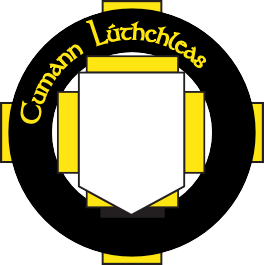 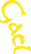 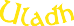 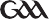 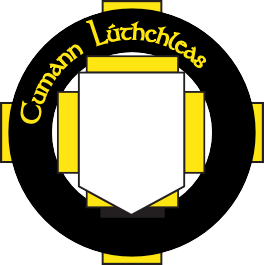 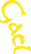 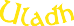 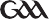 Ulster Council G.A.A.2 AIBREANN 2020To Whom it ConcernsI wish to confirm that in accordance with the “Additional 14-day restrictive actions” to limit the spread of Covid-19, the club facilities at x location are closed and notices, confirming the closure, are displayed at the entrance.Insert if applicable – The Community Employment Scheme personnel (or other contactor / person) who look after the day to day maintenance and upkeep of the facility have been told, by their Sponsor, to stay at home for at least the next 14 days.At the request of Club / County GAA Management Committee, Persons name has agreed to undertake essential services at the facility, in a voluntary capacity, for the duration of the closure. The essential services include security, grass cutting and general maintenance.Trusting this clarifies the position.Le meas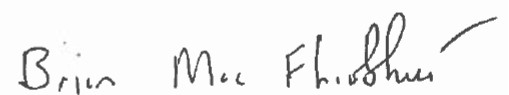 Brian Mac Fhíobhuí Rúnaí/Chief Executive OfficerCLG Comhairle UladhBrian Mac Fhíobhuí, Rúnaí, Comhairle Uladh8-10 Sráid an Mhargaidh, Ard Mhacha     8-10 Market Street, Armagh, BT61 7BXTel: 028 (048) 37521900    Email: brian.mcavoy.ulster@gaa.ie     Web: www.ulster.gaa.ie